EK-1: Öğrenci Staj Başvuru Formu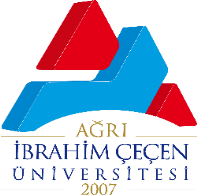 AĞRI İBRAHİM ÇEÇEN ÜNİVERSİTESİ 
SİVİL HAVACILIK MESLEK YÜKSEKOKULU
ÖĞRENCİ STAJ BAŞVURU VE KABUL FORMUNot: Öğrenci staja başvuru ve kabul formu, staj takviminde belirtilen tarihlerde Meslek Yüksekokulu’ndaki staj koordinatörüne teslim etmesi gerekmektedir. Teslim edilecek form 2 asıl nüsha olarak (fotokopi değil) hazırlanacaktır. Öğrencilerin, başlama tarihinden itibaren Ağrı İbrahim Çeçen Üniversitesi Sivil Havcılık Meslek Yüksekokulu tarafından SGK girişleri yapılacaktır.ÖĞRENCİNİNÖĞRENCİNİNÖĞRENCİNİNÖĞRENCİNİNAdı SoyadıProgramıT.C KimlikÖğretim YılıDoğum Yeri ve TarihiÖğrenci NumarasıBaba AdıTelefon Numarasıİkametgah AdresiSTAJ YAPILACAK YERİNSTAJ YAPILACAK YERİNSTAJ YAPILACAK YERİNSTAJ YAPILACAK YERİNAdı / ÜnvanıAdresiTelefon NoFax NoE-PostaWeb AdresiİŞVEREN YETKİLİNİNİŞVEREN YETKİLİNİNİŞVEREN YETKİLİNİNİŞVEREN YETKİLİNİNAdı SoyadıYukarıda adı geçen öğrencinin Kurumumuzda / İşletmemizde staj yapması uygundurGörev ve ÜnvanıYukarıda adı geçen öğrencinin Kurumumuzda / İşletmemizde staj yapması uygundurTelefon NoYukarıda adı geçen öğrencinin Kurumumuzda / İşletmemizde staj yapması uygundurE- Posta… / … / 20…İmza / Kaşeİşletmede ÇalışanPersonel Sayısı… / … / 20…İmza / KaşeStaj BaşlamaTarihi…. / …. / 20…Staj BitişTarihi…. / …. /20…Staj Süresi20 İş GünüSağlık GüvencesiÖğrencinin OnayıStaj Komisyon Bşk.OnayıMeslek Yüksekokulu OnayıGenel Sağlık Güvenceniz ile ilgili kutucuğu işaretleyiniz.Belge üzerindeki bilgilerin eksiksiz ve doğru olduğunu beyan eder, yanlış bilgilerden doğacak tüm sorumluluğun şahsıma ait olduğunu kabul eder ve staj yerine gitmeme veya yarıda bırakma gibi durumlarda sigorta işlemleri nedeni ile doğacak yasal para cezasını ödeyeceğimi taahhüt ediyorum. Staj evrakımın hazırlanmasını saygılarımla arz ederim.Yukarıda adı geçen öğrenci daha önce staj başvurusunu yapmamış olup staj yapmasında herhangi bir sakınca yoktur.…. / …. / 20…. Bölüm BaşkanıYukarıda adı geçen öğrencinin staj evrakı hazırlanarak SGK girişi yapılmasında herhangi bir sakınca yoktur.…. / …. / 20… Meslek Yüksekokulu SekreteriGenel Sağlık Güvenceniz ile ilgili kutucuğu işaretleyiniz.…. / …. / 20…İmzaYukarıda adı geçen öğrenci daha önce staj başvurusunu yapmamış olup staj yapmasında herhangi bir sakınca yoktur.…. / …. / 20…. Bölüm BaşkanıYukarıda adı geçen öğrencinin staj evrakı hazırlanarak SGK girişi yapılmasında herhangi bir sakınca yoktur.…. / …. / 20… Meslek Yüksekokulu Sekreteri